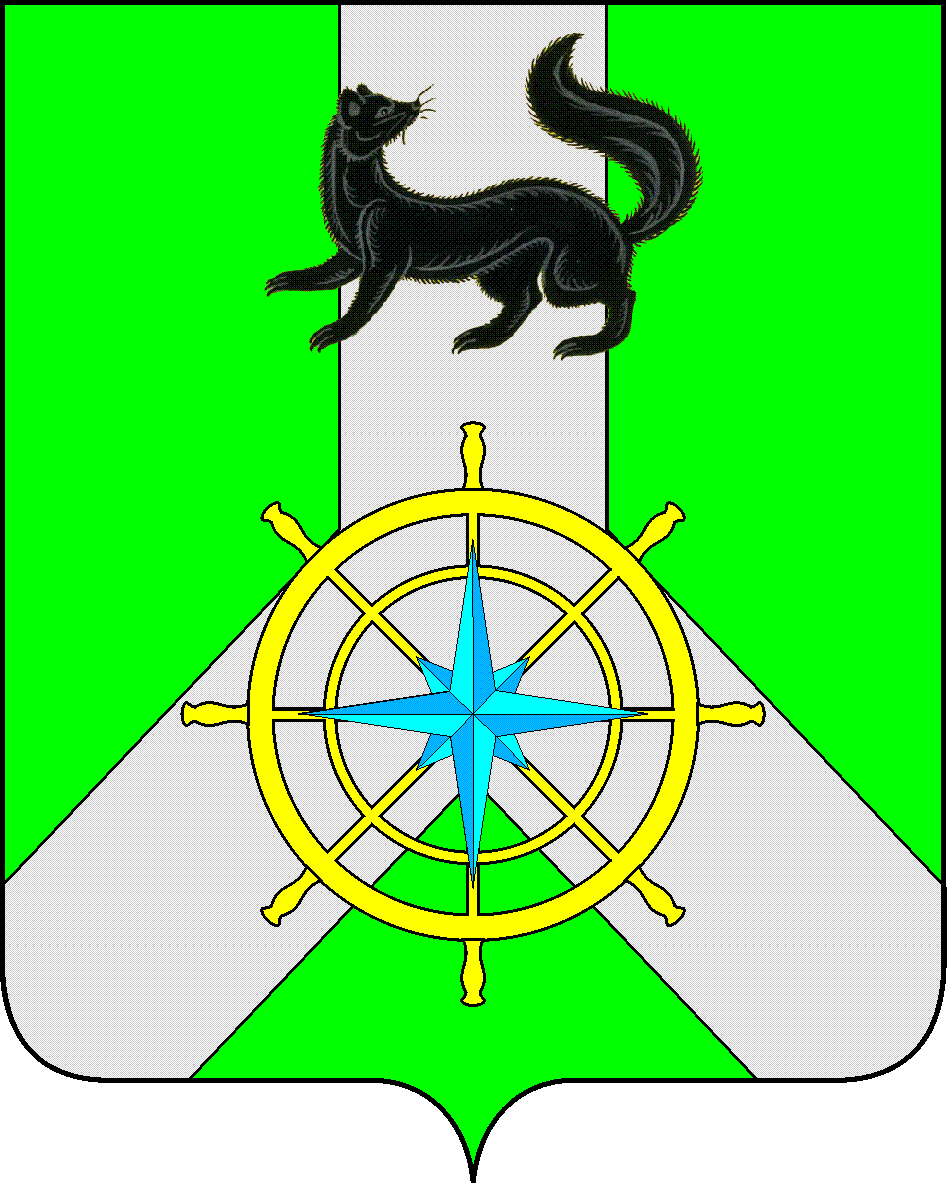 Р О С С И Й С К А Я  Ф Е Д Е Р А Ц И ЯИ Р К У Т С К А Я  О Б Л А С Т ЬК И Р Е Н С К И Й   М У Н И Ц И П А Л Ь Н Ы Й   Р А Й О НД У М А РЕШЕНИЕ №389/6В соответствии с Законом Иркутской области от 17 декабря 2018 г. N 131-ОЗ "Об областном бюджете на 2019 год и на плановый период 2020 и 2021гг.", постановлением Правительства Иркутской области от 14 февраля 2019 «О предоставлении и расходовании субсидий из областного бюджета местным бюджетам в целях софинансирования расходных обязательств муниципальных образований Иркутской области на реализацию мероприятий перечня проектов народных инициатив на 2019 год»,ДУМА РЕШИЛА:Одобрить перечень мероприятий в рамках проекта «Народные инициативы» муниципального образования Киренский район в 2019 году (приложение к решению).Выполнение работ по замене оконных блоков (213,95 м2) в МКДОУ "Детский сад №10 г.Киренска";Выполнение работ по замене оконных блоков (39 м2) в МКДОУ "Детский сад № 3 г. Киренска";Выполнение работ по замене оконных блоков (49,39 м2) в МКДОУ "Детский сад д.Сидорово";Выполнение работ по замене оконных блоков (60 м2) в МКОУ "Начальная школа - детский сад п.Воронежский".Ежеквартально заслушивать информацию о ходе исполнения проектов народных инициатив на территории муниципального образования Киренский район.Решение подлежит официальному опубликованию в газете «Ленские зори» и размещению на официальном сайте администрации Киренского муниципального района www.kirenskrn.irkobl.ru  в разделе «Дума Киренского района».Решение вступает в силу со дня официального опубликования (обнародования).МэрКиренского муниципального района					К.В. Свистелин Председатель Думы Киренского муниципального района				Д.М. Ткаченко27 февраля 2019 г.г. КиренскОб одобрении перечня мероприятий в рамках проекта «Народные инициативы» муниципального образования Киренский район в 2019 году